１４．江戸時代（１）　Ⅰ　　　　　　　　　　　　　　　　　　　　　　Ⅱ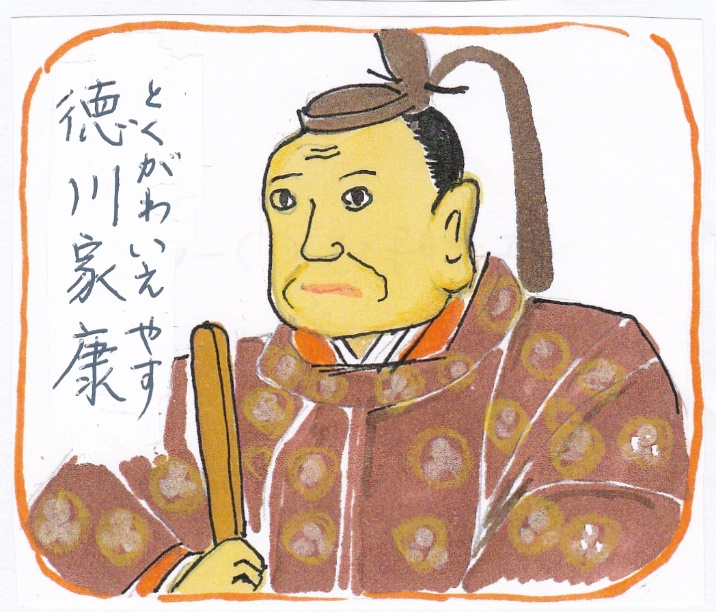 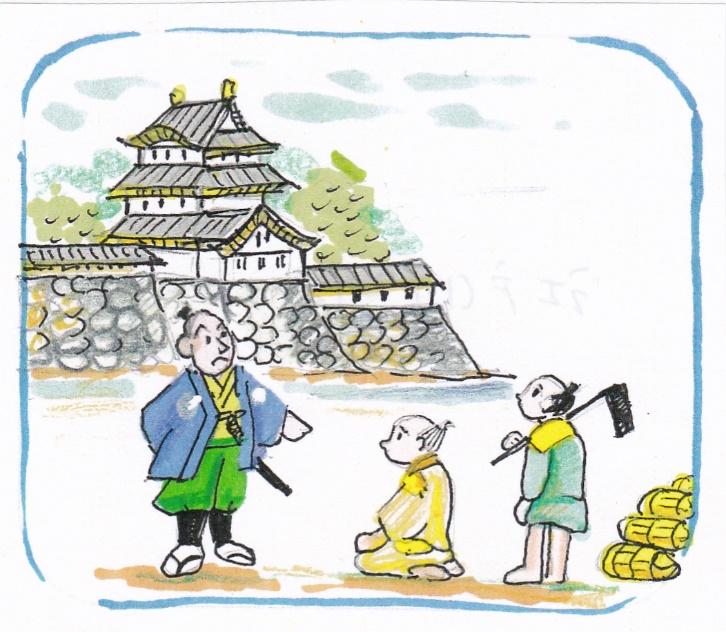 　Ⅲ　　　　　　　　　　　　　　　　　　　　　　Ⅳ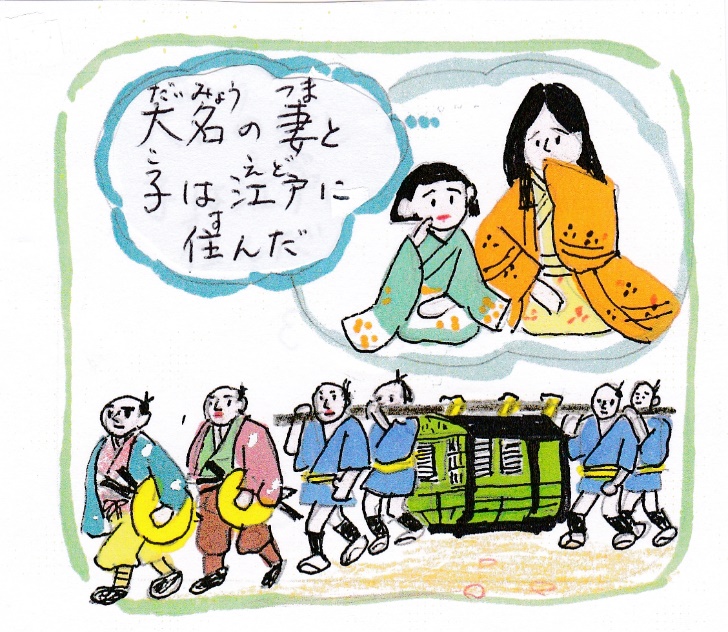 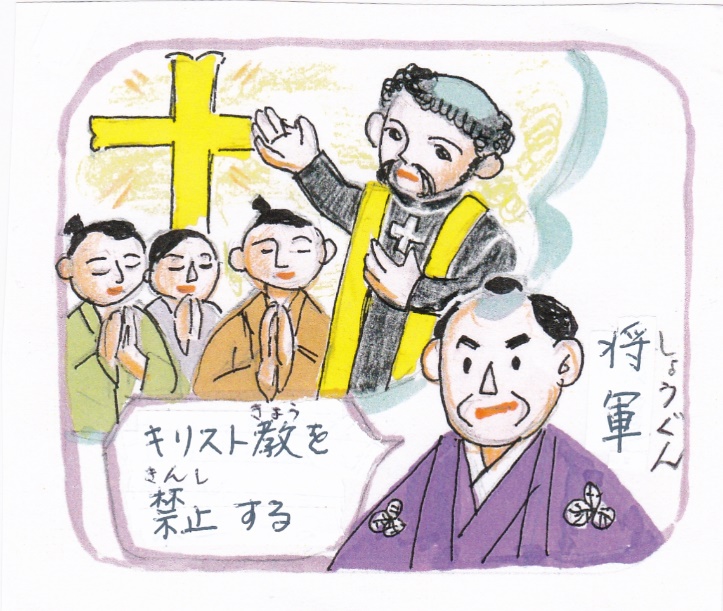 １５．江戸時代（２）　　Ⅰ　　　　　　　　　　　　　　　　　　　　　　Ⅱ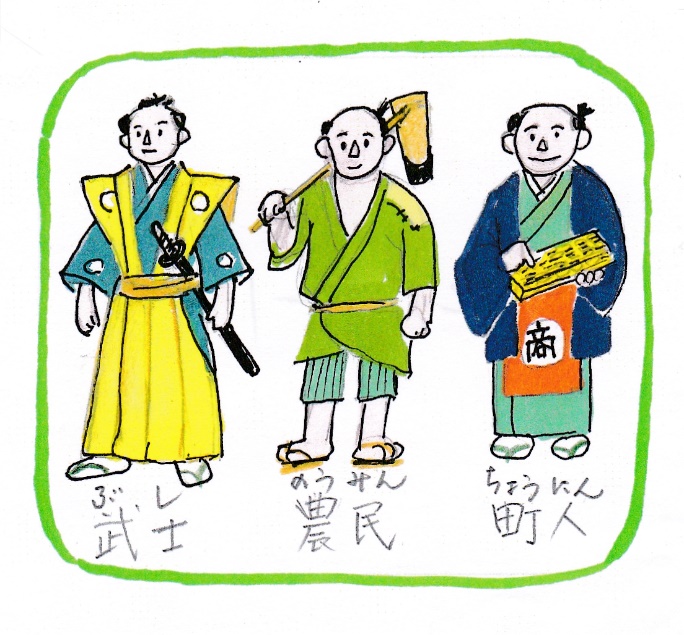 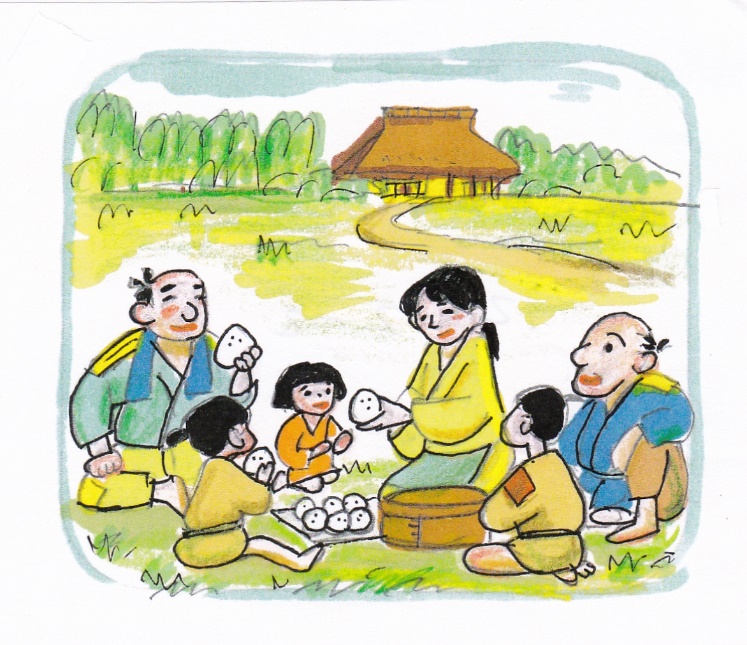 　　Ⅲ　　　　　　　　　　　　　　　　　　　　　Ⅳ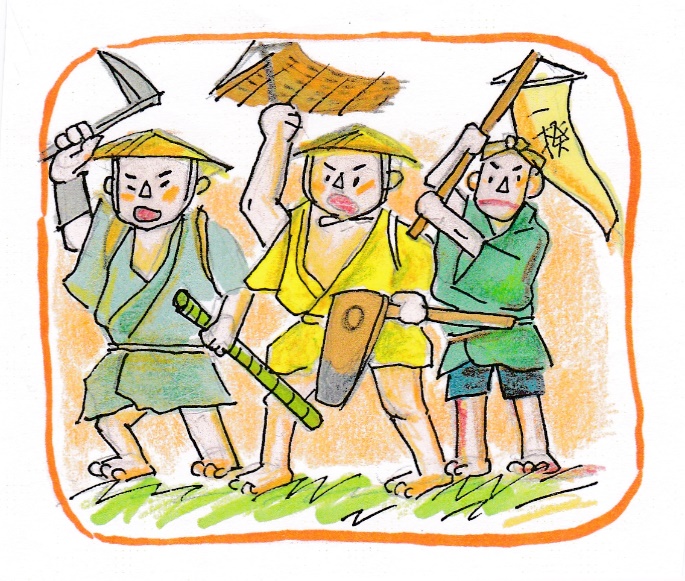 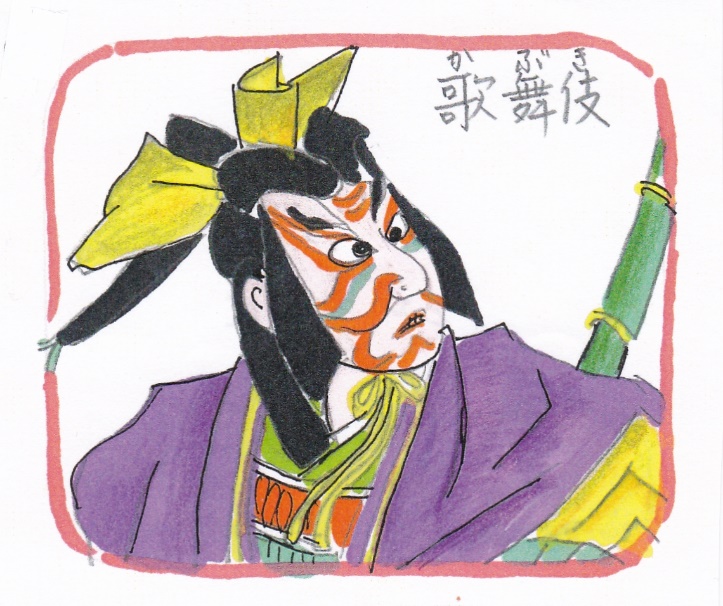 １６．江戸時代（３）　Ⅰ　　　　　　　　　　　　　　　　　　　　　　　Ⅱ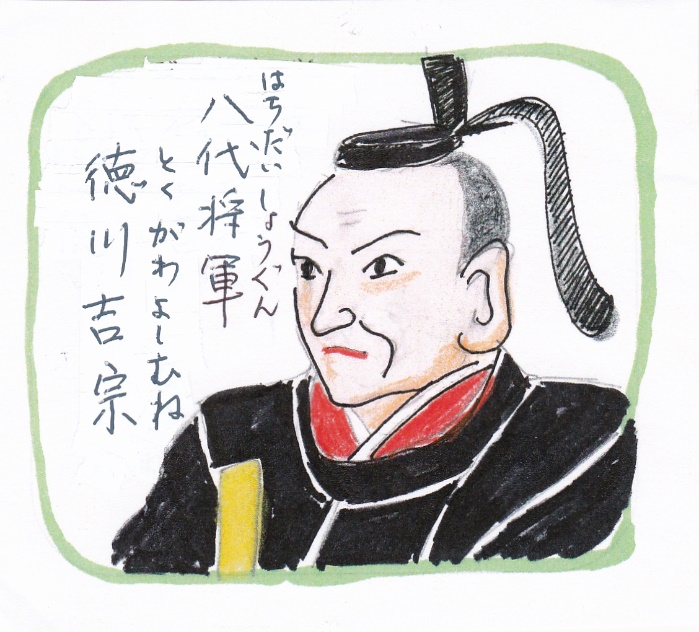 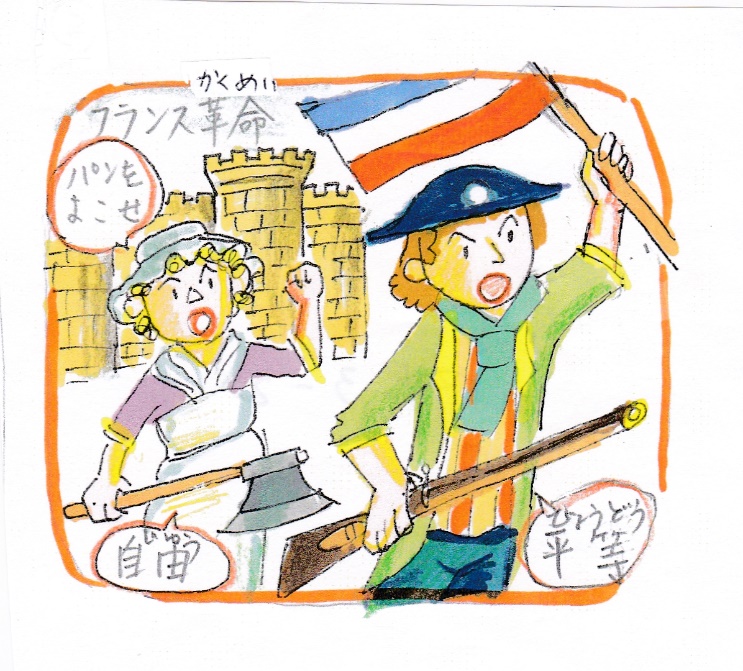 　Ⅲ　　　　　　　　　　　　　　　　　　　　　　　Ⅳ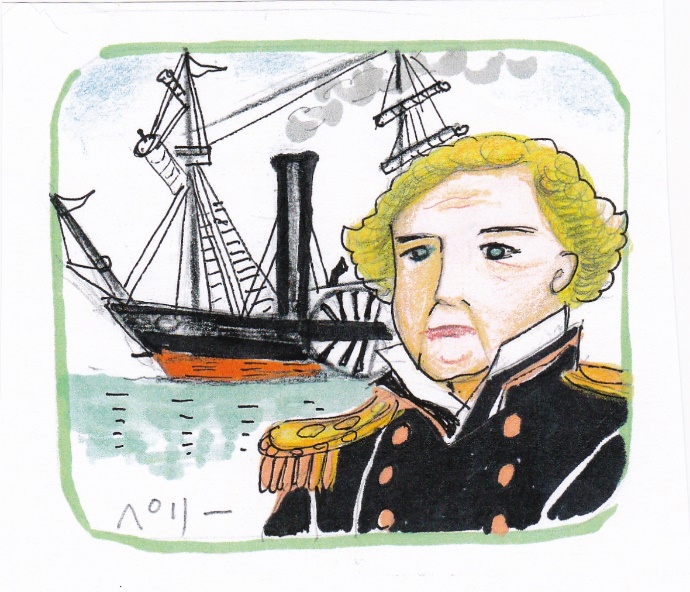 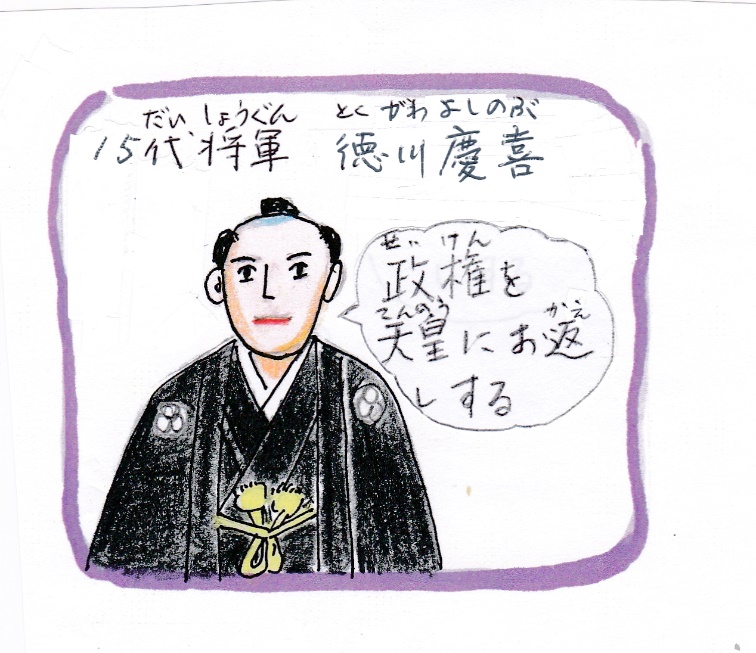 